     Znak: IZ.271.9.2020                                                                          Załącznik nr 6 do siwz         Nazwa i adres wykonawcy .......................................................................................................WYKAZ OSÓBktóre będą uczestniczyć w wykonywaniu zamówienia, w szczególności odpowiedzialnych za kierowanie robotami budowlanymi wraz z informacjami na temat ich kwalifikacji zawodowych, doświadczenia i wykształcenia niezbędnych do wykonania  zamówienia, a także zakresu wykonywanych przez nich czynności, oraz informacją o podstawie dysponowania tymi osobami	             .........................................                    (miejsce i data)					         ........................................................                                                                                                                                     (podpis oraz pieczątki osób uprawnionych do                     składania oświadczeń woli w imieniu Wykonawcy)
* należy podać pełną podstawę dysponowania wskazanymi osobami ( umowa o pracę, umowa o dzieło, umowa zlecenie, inne formy umowy nienazwanej, zobowiązanie do udostępnienia zasobów itp.) 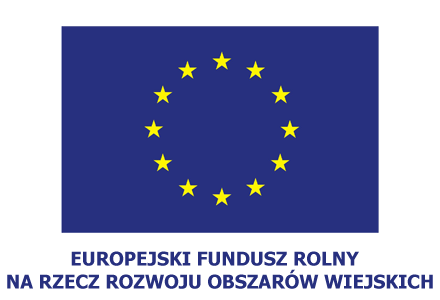 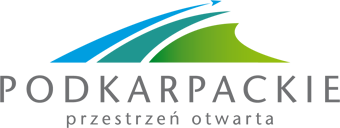 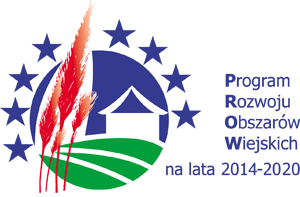      Pieczęć wykonawcyl.p.Nazwisko i ImięOpis (rodzaj)  kwalifikacji zawodowych – Uprawnienia Nr. wydane przez …. (Wykształcenie) Zakres i okres doświadczenia Zakres wykonywanych czynności w realizacji zamówieniaPodstawa dysponowania osobami (np. pracownik Wykonawcy, pracownik innego podmiotu, umowa zlecenie u Wykonawcy, itp.)l.p.Nazwisko i ImięOpis (rodzaj)  kwalifikacji zawodowych – Uprawnienia Nr. wydane przez …. (Wykształcenie) Zakres i okres doświadczenia Zakres wykonywanych czynności w realizacji zamówieniaPodstawa dysponowania osobami (np. pracownik Wykonawcy, pracownik innego podmiotu, umowa zlecenie u Wykonawcy, itp.)